Переподготовка водителей автотранспортных средств  с категории «С на категорию «D» (автобус). 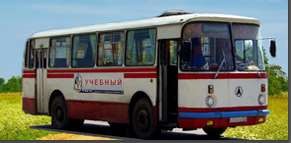 К категории "D" относятся автомобили, предназначенные для перевозки пассажиров и имеющие более восьми сидячих мест, помимо сиденья водителя. Претендентам на получение прав категорий «D» на конец обучения должно быть не менее 20 лет. Обучение производится по программе, утвержденной  Департаментом образования, в которую входит теоретический и практический курс  переподготовки водителей автотранспортных средств  с категории «С на категорию «D» (автобус). Обучение 2 - 2,5 месяца Теоретические занятия (Правила Дорожного движения, устройство автобуса, правила оказания первой медпомощи и др.), с 17.30   	Практические занятия (вождение) – на автобусе в течение дня с 8.00 до 17.00.  Для зачисление на обучение необходимо предоставить: Паспорт (ксерокопию паспорта). Одно фото 3x4 см. цветное или черно-белое. Медицинскую справку освидетельствования водителей (и ее ксерокопия). Водительское удостоверение категории «С» (ксерокопию).СНИЛС  Произвести оплату не менее 50% на начало обучения. Стоимость обучения 30000 рублей.  Телефон учебной части: 2-67-68. 